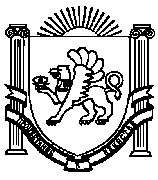   РЕСПУБЛИКА  КРЫМ                                                                                                              НИЖНЕГОРСКИЙ  РАЙОН                                                                                            ИЗОБИЛЬНЕНСКИЙ  СЕЛЬСКИЙ СОВЕТ1-я очередная   сессия 2-го созываРЕШЕНИЕ № 1/1   27  сентября 2019  г.                                                                     с.Изобильное                           Об избрании  главы муниципального образования Изобильненское сельское поселение Нижнегорского района Республики Крым – председателя Изобильненского сельского совета – главыадминистрации Изобильненского сельского поселенияВ соответствии с частью 2 статьи 36 Федерального Закона от 06.10.2003 № 131-ФЗ «Об общих принципах организации местного самоуправления в Российской Федерации», Законом Республики Крым   от 05.06.2014 № 16-ЗРК «О структуре и наименовании органов местного самоуправления в Республике Крым, численности, сроках полномочий и дате проведения выборов депутатов представительных органов муниципальных образований первого созыва в Республике Крым», Уставом муниципального образования Изобильненское сельское поселение Нижнегорского района Республики Крым, Изобильненский сельский совет                                                                     РЕШИЛ:1. Избрать главой муниципального образования Изобильненское сельское поселение Нижнегорского района Республики Крым - председателем  Изобильненского сельского совета - главой администрации Изобильненского сельского поселения - депутата Изобильненского сельского совета II созыва Назарову Любовь Григорьевну, избранного по  десяти мандатному избирательному  округу № 963.                  2. Настоящее решение  Изобильненского сельского совета обнародовать путем размещения на информационной доске объявлений сельского совета и официальном сайте поселения izobilnoe-sp.ru .3. Решение вступает в силу с момента подписания и обнародования.Председательствующий на сессии                                    Л.Г.Назарова